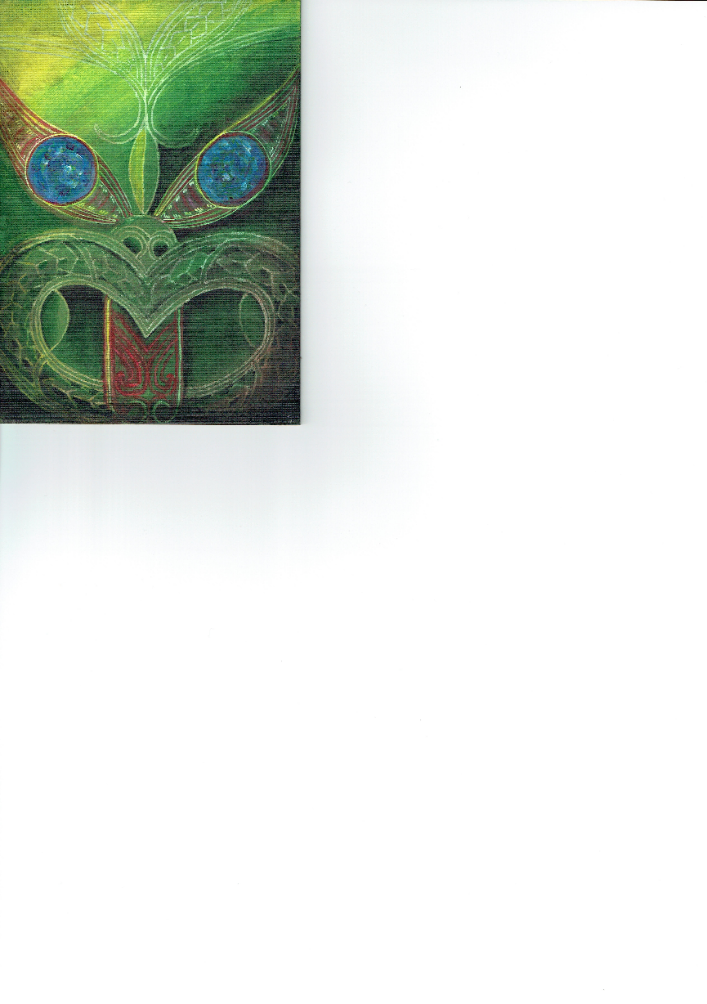 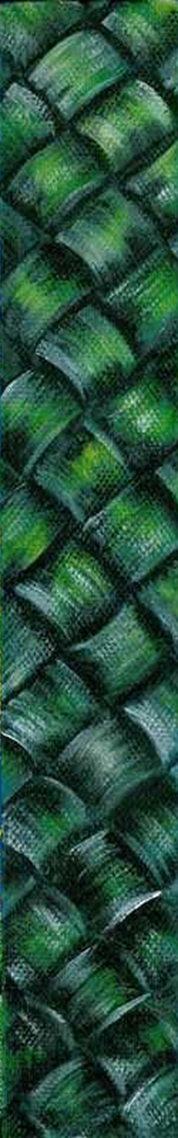 Āta stands before verbs to indicate care and thoroughness in carrying out the activity.By using āta before a verb in a sentence, you are asking that the action be done in a careful, thorough, gentle, clear, cautious, deliberate manner.You can use the following sentence structure to praise students for their actions:Tino pai  +  tō  +  mahi Tino pai tō mahi  =  Your work is very goodKa pai tō pānui  =  Good readingTau kē tō whakarongo  =  Awesome listeningTino pai rawa tō tuhituhi  =  Excellent writingIf you wish to encourage students not to do something you can precede the instructional verbs with this phrase:Kaua e oma  =  Do not runKaua e takahia  =  Don’t trample / don’t be disrespectfulKaua e noho ki runga i te tēpu =  Don’t sit on the tableYou can follow any instruction with this word to turn an instruction into a polite request:The word koa means pleasant, happy, please.  It is a way of showing manners and speaking politely to others.